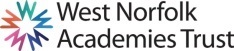 JOB DESCRIPTIONDepartmental IntroductionWe are looking for a dynamic and enthusiastic teacher to join our highly successful MFL faculty. You will share your passion for language learning with the students and make an important contribution to our department. Timetabled languages offered at KS3-5 are French, German and Spanish.  We would welcome applications from well-qualified candidates offering at least two subjects ,essential would be Spanish & 1 other either French or German , with the ability to teach to GCSE level or beyond. Some KS5 teaching could be available to the right candidate. CurriculumKS3 - In years 7-9, all students study a main language, either Spanish, French or German. Students make their GCSE options in the Spring term of year 9. In German the ‘Stimmt’ course is used at KS3, French pupils follow the Dynamo course and Spanish pupils use Viva. We also subscribe to a range of on-line learning sites, such as Active Learn.KS4 - Students currently follow the Edexcel courses in all languages. Alongside our own resources we use the Pearson Edexcel course materials, including the Active Learn packages. Our pass rates at GCSE are consistently high and we expect to have at least 2 classes in each language at GCSE each academic year.  Our students are encouraged to spend time out of lessons on the on-line sites. KS5 - Students currently study the Edexcel specification in both French and Spanish at A level. In Spanish we currently also use a 1:1 online learning course, with a remote tutor. The AQA course is studied in German. Classes are taught in small groups.  We use the Pearson course materials alongside frenchteacher.net, DW TV, Kerboodle and the Dynamic Learning packages.Our Language Assistants work with small groups and individuals across all Key Stages to enhance speaking skills and cultural knowledge.Purpose of the Job To meet all requirements of the Teachers’ Standards.Within the designated curriculum area, to implement, deliver and contribute to the published scheme of work. To shape the learning experience to motivate and encourage students to achieve their full potential. To monitor the progress of students and provide support to ensure personal and academic growth. To teach at least 2 of the following languages: French, German or Spanish to GCSE level or beyond.Teaching and Learning ResponsibilitiesTo deliver the designated programme of teaching as presented in the scheme of learning. To use a variety of delivery methods to stimulate learning, appropriate to student abilities. To enrich the pupil’s cultural knowledge.To prepare and update subject materials. To ensure a high quality learning experience for students that meets internal and external quality standards. Within the guidance presented in the school Assessment Policy and using appropriate I.T. systems, to assess, record and report on the attendance, progress, development and attainment of students. To take part in Parent/Carer Information Evenings. Within the school’s marking and homework policy, to set and mark work appropriate to the needs of each student. To provide constructive feedback to facilitate progression. To undertake assessment of students as required by internal and external (e.g. examination boards) procedures. To apply the school’s Behaviour Policy to ensure that effective learning can take place. To maintain discipline and use appropriate rewards and sanctions in line with school policy. To ensure that Literacy, Numeracy and ICT opportunities are optimised within the context of the designated teaching programme. To optimise the use of classroom support staff. To be a form tutor and work with the Year team, actively promoting school values and delivering the tutor time curriculum.Job context and flexibilityThe duties and responsibilities listed in this job description provide a summary of the main aspects of the role.  This is not an exhaustive list and the post holder may be required to carry out other tasks, as deemed appropriate to the grade and nature of the post.This job description is current at the date indicated below but, in consultation with the post holder, it may be changed by the Headteacher to reflect or anticipate changes in the post commensurate with the grade or job title. Due to the routine of the school, the workload may not be evenly spread throughout the year.  Flexibility of hours, and a flexible attitude and willingness to assist others in the team, when required is necessary.The post holder will have a shared responsibility for the safeguarding of all children and young people. The post holder has an implicit duty to promote the welfare of all children and young people.The Trust is committed to safeguarding and promoting the welfare of children and young people and expects all staff and volunteers to share in this commitment. All staff will be subject to an enhanced DBS (Disclosure and Barring Service) check.Where the post holder has a budgetary responsibility, it is a requirement of the role to work within the Academy’s financial regulations.PERSON SPECIFICATIONAppl = Application form	Int = Interview		Ref = ReferenceSchool:Springwood High School part of West Norfolk Academies TrustJob Title:Teacher of Modern Foreign Languages (Spanish essential & 1 other either French, German)Maternity CoverGrade:MPS/UPS  as appropriateResponsible to:Assistant Headteacher with responsibility for MFLWorking With:Language FacultyYear teamMentor (if ECT)QualificationsEssentialDesirableHow assessedQTSApplRelevant DegreeApplExperienceEssentialDesirableHow assessedExperience of teaching to GCSE Appl/Int/RefExperience of teaching KS5Appl/Int/RefExperience of working in a teamAppl/Int/RefContribution to school beyond the classroomAppl/Int/RefSkills, Attributes and KnowledgeEssentialDesirableHow assessedAn understanding of the use of data in promoting pupil achievement and attainmentAppl/Int/RefSkills and knowledge to deal with student safety and behaviourAppl/Int/RefSetting high standards to staff and students by personal exampleAppl/Int/RefAbility to gain parental support and co-operationAppl/Int/RefAn understanding of the ECM agendaAppl/Int/RefAbility to work effectively under pressureAppl/Int/RefAbility to prioritise and meet deadlinesAppl/Int/RefCommitment to continued personal developmentAppl/Int/RefAbility to focus on standards and the belief that all students can succeed given the right opportunity and supportAppl/Int/RefDemonstrate a commitment to equal opportunitiesAppl/Int/RefAbility to achieve value for money within the designated budgetAppl/Int/RefIT literate.Appl/Int/RefPersonal qualitiesEssentialDesirableHow assessedAmbition for self and othersAppl/Int/RefGenuine concern for others             Appl/Int/RefDecisive, determined and self-confidentAppl/Int/RefIntegrity, trustworthy, honest and openAppl/Int/RefAccessible and approachableAppl/Int/RefExcellent attendance and punctualityAppl/Int/RefExcellent interpersonal skillsAppl/Int/Ref